NOMBRE DE LA ACTIVIDAD:  COMO TÚ SEPASEDAD A LA QUE VA DIRIGIDA: 3, 4 Y 5 AÑOSMATERIAL UTILIZADO: Fichas plastificadas con palabras escritas con un espacio debajo para copiarlas.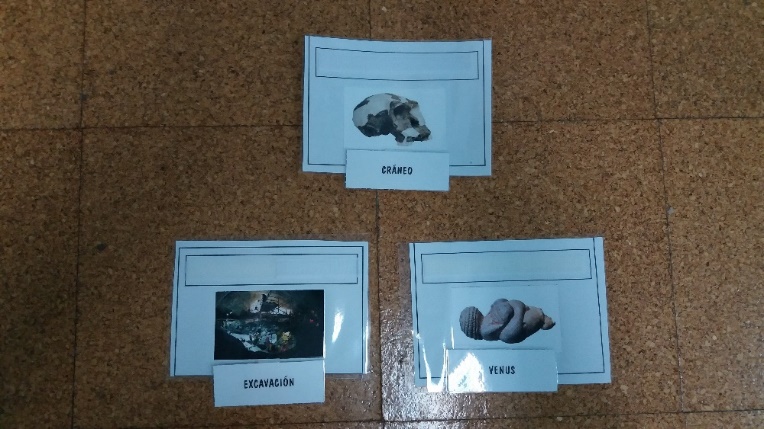 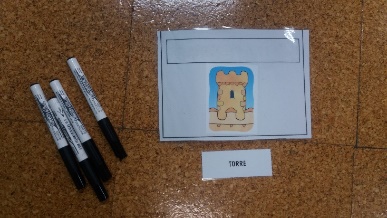 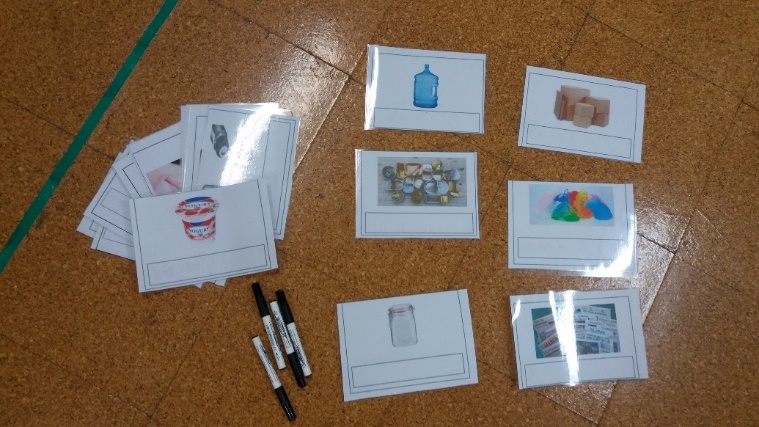 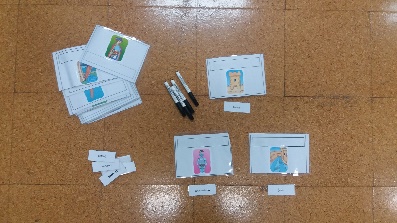 CÓMO SE JUEGA:Analizamos con los niños y niñas los dibujos de las tarjetas.Les preguntamos cómo se llama el dibujo que tienen en las tarjetas.Les preguntamos por qué letra empieza el dibujo que tiene en la tarjeta.Les proponemos que digan palabras que empiecen por esa letra.Les animamos a escribir como ellos sepan los dibujos que tienen en la tarjeta.Una vez escrito, le damos el cartel con el nombre del dibujo que les ha tocado para que lo comparen con lo que han puesto y lo corrijan ellos mismos.POSIBLES VARIABLES SEGÚN NIVEL:Tipo de grafía: mayúscula, minúscula, letras tipo “palo”, letras en cursiva…Longitud de las palabras de los dibujos.Familiaridad de las palabras de los dibujos: nombres propios de los niños y niñas de la clase, vocabulario relacionado con el proyecto trabajado,…QUÉ OBSERVAMOS:Realiza correctamente la grafía de las letras.Reconoce el nombre de las letras.Comienza a asociar la grafía al sonido de cada letra.Escribe todas las letras de la palabra.